ENTRY FORMMember’s name: ___________________________________________________Member’s IPA card no: ______________________________________________Relation with the child: ______________________________________________Child’s name: ______________________________________________________Child’s date of birth: ________________________________________________Section: __________________________________________________________Topics of the painting: (please tick)Police in my home townPolice carsFriendship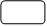 GUARDIAN’S CONTACT DETAILSAddress: __________________________________________________________Mobile tel. number: ________________________________________________e-mail: ___________________________________________________________By signing below, I hereby declare that the above information is true and by posting this entry I have read and accept the terms of the competition.Date___________Place_____________Signature__________ENTRIES RECEIVED LATER THAN 31-8-2023 WILL BE REJECTEDPlease scan and sign this form and send it together with the painting scanned, to ipa.icpc@gmail.com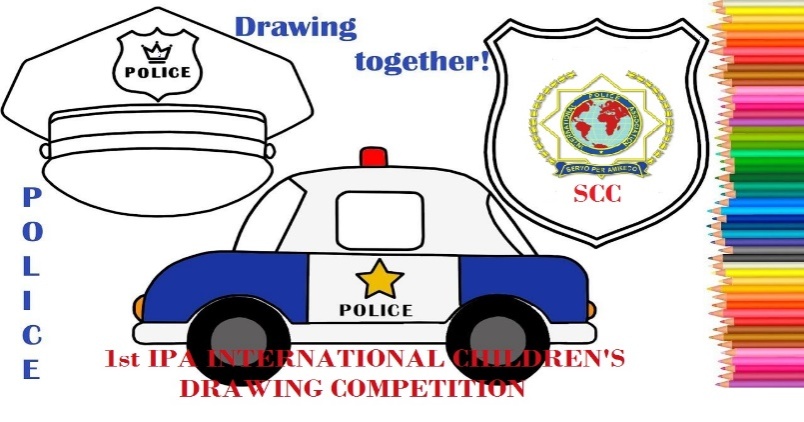 INTERNATIONAL POLICE ASSOCIATIONINTERNATIONAL EXECUTIVE BOARDSOCIO-CULTURAL COMMISSION3rdIPA INTERNATIONAL CHILDREN’SDRAWING COMPETITION